Convocation à l’assemblée générale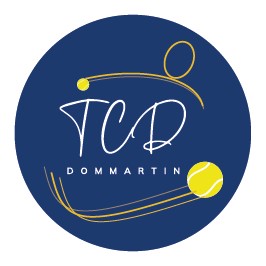 Du Tennis Club de DommartinJeudi 17 Novembre 2022 à 19h00 au club houseChers(e) membres du Tennis Club de Dommartin, Nous vous prions de bien vouloir assister en qualité de membres du Tennis Club de Dommartin à la prochaine Assemblée Générale Ordinaire de l’association du TCD qui se tiendra cette année le jeudi 17 novembre 2022. Ordre du jour : à 19h00  : Accueil des membres et validation du quorum.Suivi : Remise de récompenses Raquettes FFTRapport moral du présidentRapport par commissions :Secrétariat, Ecole de Tennis, Sportives, Evènements, Site et communication et Aménagements.Rapport financier et budget prévisionnel Vote du budgetRenouvellement du CA et du bureauQuestions diversesClôture :Cette assemblée se terminera par le pot de l’amitié.En vous espérant nombreux à cette assemblée importante pour le club et en vous sollicitant à nouveau pour faire partie du conseil d'administration et/ou du bureauMaxime TraversePrésident du TCDPouvoir :si vous ne pouvez pas venir, merci de remplir le pouvoir ci-dessous et de le renvoyer par retour à l’adresse mail du club __________________________________________________________________________POUVOIRJe soussigné(e)……………………………………………………………donne pouvoir à Mme ou Mr..................…...pour me représenter et voter lors de l’assemblée générale ordinaire du TCD du jeudi 17 novembre 2022.BON POUR POUVOIR fait à : ……………… le….Signature 